Publicado en Madrid el 25/04/2017 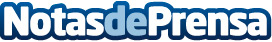 CatadelVino.com se consolida como el portal de enoturismo líder en EspañaEl portal CatadelVino.com se consolida como un sitio de referencia dentro del sector del enoturismo en la redDatos de contacto:CatadelVinoNota de prensa publicada en: https://www.notasdeprensa.es/catadelvino-com-se-consolida-como-el-portal-de Categorias: Gastronomía Industria Alimentaria E-Commerce Restauración Consumo http://www.notasdeprensa.es